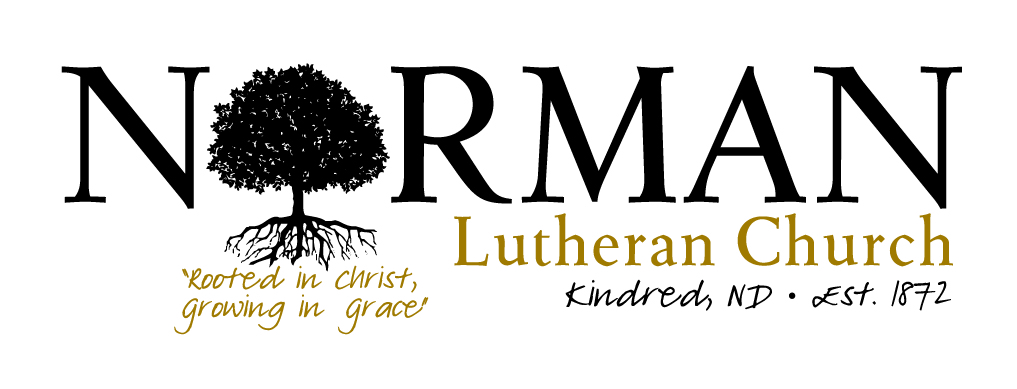 Church Handbook2023Norman Lutheran Church16803 52nd St SEPO Box 96Kindred, ND 58051NDparish.net*Please contact the Pastor for weddings, funerals, prayer chain, church calendar, Facebook posts, etc.Church Communication/NotificationsNorman Church Email:  normanlutheranchurch@gmail.comNorman Davenport Parish Website:  www.ndparish.netFacebook Page:  www.facebook.com/NormanAndDavenportLutheranChurchBorrowing Church PropertyPlease contact the Kitchen Property Contact for permission to borrow serving dishes, cooking utensil, tables, chairs, etc.Fellowship Hall ContractPlease contact Kitchen Property Contact or pastor to reserve the fellowship hall for an event.  Fill out fellowship hall contract with pastor.EventsIf you are passionate about doing an event or activity, please work with the Connect & Serve co-chairpersons to form a committee to coordinate the event. 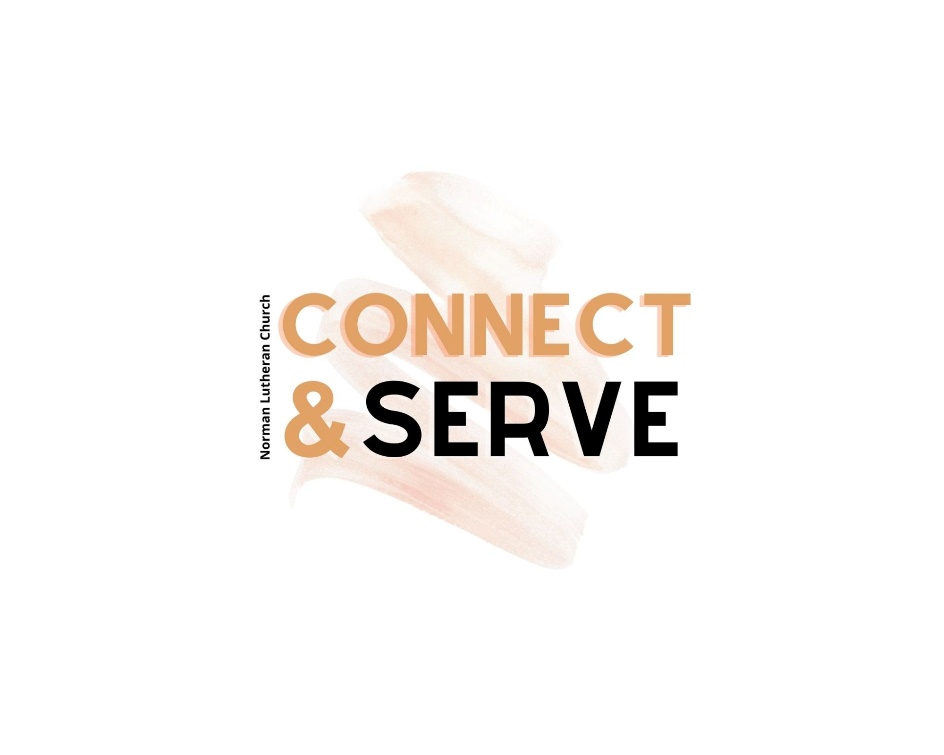 At Norman Lutheran Church, all members are encouraged to serve.  Service opportunities include serving at potlucks or funerals, annual church cleaning, quilting, special events or decorating for Christmas. The SignUpGenius links will be emailed to members and also are located on the www.ndparish.net website.  The co-chairpersons help coordinate the meal or event and act as a contact for members for any questions about a function. Kitchen service for a function (potlucks, funerals, snacks, etc.) will be coordinated by the Co-Chairpersons or Coffee Hour Coordinators. Member Responsibilities when Using KitchenThe Dining Room should be left in good order after serving an event.  Check carpet for soil and vacuum if necessary.  Do not serve red drinks because it stains the carpet if spilled.  If additional chairs and tables are set up for serving, the service group is responsible for putting them away.  Dishcloths and dishtowels used for an event should be laundered by someone who served and returned to the kitchen clean.Coffee, lemonade, paper products, and other kitchen supplies are purchased by the Kitchen Coordinator.  Please notify them if they are used up or put your request on the whiteboard in the kitchen message cabinet.If a Service Group member is unable to contribute food or work for an event, an optional $10 donation can be made and either mailed or given to the Connect & Serve Treasurer (if by check please make it payable to Norman Lutheran Church).Coffee Hour SnacksFamilies with kids in grades 3-12 are encouraged to serve snacks a minimum of one Sunday a year; however, anyone is welcome bring snacks for coffee hour after church. You can sign up to help with coffee hour snacks through the Usher/Snack Signup Genius link found at www.ndparish.net.Guidelines for Coffee Hour after Church  Arrive at church 15 minutes before service begins to do the following:Put goodies on large service trays and cover with plastic wrap until they are put out to serve. Sometimes there are extra snacks kept frozen in the freezers or in the cupboards (i.e. Oreos) for extras if needed.Make coffee with Bunn machine (instructions are posted on the front)Make 2 pots of coffee and put in carafes to keep warm. Decaffeinated coffee is available to make by the cup with the Keurig.Make 3 pitchers of lemonade and put in fridge during service; also good to fill one pitcher of water5 scoops of lemonade mix per pitcherPut out cups, napkins, sugar, creamer. A free will offering container is located on the kitchen counter. Envelopes for the collected free will offering are in kitchen message cabinet in the bottom slots. Put the collected funds in envelope and fill out information (date/amount) and place envelope back in the kitchen message cabinet in labeled slot. Free will offering will go to Connect and Serve unless a special offering is being taken.Clean up after everyone is served.  Make sure to wipe off tables and counter and take home any dishcloths and towels to wash and return. Empty coffee pots and wash pitchers and utensils. Look over the supplies that remain at the church.  Is there enough lemonade mix, cups, etc.?  Please put any needed supplies on the supply list on the whiteboard located in the message cabinet.Meal Ministry Please contact the pastor or co-chairpersons if there is someone who needs some extra cheer (new members or frequent visitors, recent death of loved one, recent surgery, illness, new baby, etc.).   A meal will be provided to them by church members, coordinated through the Meal Ministry coordinator. You can sign up to help ushering and acolyte duties through the Usher/Snack Signup Genius link found at www.ndparish.net.Confirmation students are asked to help usher/read during the school year.Guidelines for Ushers During Worship on SundaysAs an usher your responsibility is to help the service run smoothly and efficiently.  You should arrive about 30 minutes prior to the service.  Your duties include:Reading scriptures printed in bulletin during the service.Turning on the lights in the sanctuary including the Altar area.Passing out worship bulletins as you greet guests at the bottom of the stairs.Light the candles on the altar if there are no acolytes.Receiving the offering plates from the pastor at the front of the church and taking the offering, including those seated in the balcony Ushering and directing the congregation to the altar when there is communion.  Count off ~16 individuals to go to the altar for each group.Shutting off the lights in the sanctuary after the service is over.Letting the pastor or speaker know if the speaker system in not working or if they can’t be heard.Ring the large rope of bell three times at call to worship and the small rope three times after the last hymn.CHRISTMAS EVE – Set out candles in prayer box at entrance to sanctuary for guests to take for Silent Night.  Light large taper candles from altar and light each guest’s small candle.Guidelines for Acolytes During Worship on SundaysStudents in grades 5-8 will be expected to help the deacons as acolytes. If you have questions about acolyte duties, please ask the Pastor.  Arrive 10-15 minutes before worship.Make sure your partner is also there.  If not, please ask another student who is at church to help you.Robes are optional to wear.  There are different lengths of robes, please chose one that is the best length for you even if you must adjust it using the belt.  Ask your parent to help you if you’re not sure how to adjust it.Make sure there are matches and that the candle wicks (tapers) are long enough to light.  Ask your parent or another adult to help if you have questions.During the first hymn, you will light your torches and go down the aisle with the bell part pointed back at you.   When you are done lighting the candles, pull the taper into the stem of the torch to snuff out the flame.  Be sure to turn on the lights behind the altar and above the chancel area (area in front of the church). Sit in the front pew. If you are still in Sunday school you can leave service when kids are dismissed for Sunday school and take your torch and robe and put away before going to class. Assist with communion.  When Communion is at the “table” (by the altar) acolytes will need to help take the communion cups.  When we have “continuous” Communion, the acolytes will each take one of the cups (one with wine and one with the grape juice).  When someone dips the wafer or bread in the cup, you say “the Blood of Christ, shed for you”. During the final hymn, go to the front and turn off the lights in the chancel area, the lights behind the altar, and extinguish the candles. Before extinguishing the candle closest to the cross, light your torch, then extinguish the candle.  Proceed back out of the church with your torch lit.  Please return everything to where you found it.  Put everything away neatly (the gowns, candle lighters, matches, etc.).Connect & Serve Co-ChairpersonsOne-year term minimum (alternate terms so one stays on to mentor new co-chair)Call Connect & Serve Group meetings (usually at least one in February and September), form agendaDirect questions to appropriate coordinator or committeeELCA representative (conferences, Thank Offering)Present information & upcoming events as necessary to the church council, Pastor, & newsletter/announcement contactCheck mail and distribute it to other officers/coordinators as neededCoordinate other annual duties (church cleaning & Christmas decorating)Update & print Norman Church Handbook annually Prepare a report of activities for the Annual Meeting Report Update website with relevant informationServe as contact for membersCoordinate sign-ups in Signup Genius for all meals/potlucks and ensure that all items are accounted for prior to the meal. (See Potluck/Meal section under Kitchen Service)Remind church secretary to send out an email prior to the potluck reminding members to come and to bring salads/sides.For funeral meals, coordinate with the Pastor to receive the menu requested for the funeral and the expected number of guests. Purchase the needed food items and submit bill to Treasurer. Collect the check from the funeral home or family and give to the Service Group Treasurer.Service Group Treasurer One-year term minimum Financial Reports for Service Group meeting and church annual meeting Collect income and pay bills for events/activities Keep credit cardCoffee Hour CoordinatorsCoordinate sign-ups in Signup Genius for all coffee and snacks after early church services for the year and ensure that all items are accounted for prior to church service (see Coffee Hour section under Kitchen Service). Member Care CoordinatorCoordinate with the Pastor to welcome new members with church information and a gift. Coordinate sign-ups for meal requested. Usually the following items are requested: Main dish, Vegetable dish or side, Bread (take n bake works well), Dessert – bars or somethingDisposable containers are available in the kitchen cupboard.Deliver the meal with a card from Norman Lutheran Church.Kitchen Supplies Contact Keep stock of kitchen supplies and purchase needed supplies. Submit all receipts to the Connect & Serve Treasurer to be reimbursed.A list of needed supplies is kept on the whiteboard in the kitchen message center. Potluck/Meals InformationIn general, there will be two main potlucks for the year (one in the fall for Confirmands/3rd Graders Receiving Bibles and one in the spring for Graduates). However, there may be other meals/potlucks requested such as for the annual meeting, new member Sunday, Rally Sunday, or Lenten services. Sign-ups will vary for these meals and will be for whatever the committee hosting the event requests. Meal services for funerals are served as requested by the family. Potlucks usually include:8-10 Casseroles4 dozen cookies or bars2 salads (one sweet and one savory)3-4 Dozen buns (served buttered, and/or with meat) or can also serve small dinner rolls served with butter packetsSet Up-minimum of 4 peopleServe-minimum of 4 peopleClean Up-minimum of 4 peopleAnnual Meeting Potluck: serve pizza, salad, bars/cookiesFuneral Menu Options for FamilyFuneral Dinner (noon):Scalloped Potatoes & Ham or Hotdishes Hot Vegetable, Coleslaw, fruit tray, vegetable tray or Relish (pickles, etc.)Buttered buns, Cake or Bars Funeral Lunch (afternoon):Sandwiches, sweet salad, cake or barsSign-ups for coffee hour after church (early services only) usually include:Serve Snacks and Clean Up (1-2 families)Eight Dozen Goodies (bars, cookies, yogurt, fruit, muffins, donuts, etc.)Confirmation Sunday: serve Sandy’s donutsCHURCH CLEANINGMembers can assist with church cleaning in April.  The custodians (Sandy Haux) will decide if the entire church needs to be cleaned or just certain areas and will coordinate that information with the co-chairpersons in order to make a cleaning to do list.  Sometimes church cleaning involves outdoor work as well. If desired, a “work night” can be planned to include a meal or members can come over a certain time period and cross off what they accomplish on the cleaning list.Cleaning supplies are provided by the church, but members should bring rags and buckets Cleaning supplies are in basement kitchen & upstairs utility roomWood floors are cleaned with vinegar and waterWoodwork is cleaned with Murphy’s oil soapPews are washed with warm water onlyAreas to consider for cleaning:Narthex & Entryway: wash inside & outside of windows, wash woodwork, vacuumKitchen: clean stoves refrigerators, microwaves, counter, inside & outside of cabinets, curtains, inside & outside of windowsDining Room:  vacuum, wash woodwork, doors, inside & outside of windowsPastor’s Office & Library:  vacuum, wash woodwork, doors, inside & outside of windowsBalcony:  clean window sills, clean woodwork, chairs, railingBasement Kitchen: clean stoves, refrigerators, microwaves, counter, inside & outside of cabinets, inside & outside of windowsBasement SS Area:  vacuum, wash woodwork, doors, inside & outside of windowsBack Stairway:  dust woodworkPews: washFloors: wash, vacuum all carpetingAlter/Choir area:  wash woodwork, dust window sillsSacristy by altar:  wash woodwork, clean window sills, table, cabinetSanctuary:  clean window sillsAcolyte & Cry Room: wash inside window, wash table and chairs, wash woodworkADVENT/CHRISTMAS DECORATINGDecorations should be put up for the 1st Sunday of Advent and then taken down before the 1st Sunday after New Year’s Day.  Ideas:  decorate the Wednesday before the first Sunday of Advent with a meal, decorate before or after church on the Sunday of Thanksgiving weekend.QUILTINGMake quilts for graduatesCurrently are quilting on Tuesdays, from approximately 9am-2pmNearly all material is donated. Batting is ordered from Oklee Quilting Supply in Oklee, MN (roll costs $82.00 and that is enough batting for 20-25 quilts)Quilts are given to Sister’s Path, Y Shelter, Dorothy Day House, New Life Center, Churches United for the Homeless, Cooper House, Center for New Americans, Ronald McDonald House, Luther Hall, Lutheran World Relief, Norman high school graduates, Jeremiah Project and Habitat for HumanityWedding CoordinatorCoordinate with Pastor to assist with weddings (Pastor has Wedding Coordinator handbook)Church Property ContactProvide form to fill out to anyone wishing to use church property (tables, chairs, etc.)Altar CommitteeParish secretary and/or pastor will stock baptism candles and cloths, fill fount for baptismsStock wafers, wine, grape juice, oil (order wafers & oil from Melbergs, wine from Happy Harry’s)Replacement round advent candles available at Stabo Prepare communion each SundayChange linens for season (altar, cross draping, pulpit)Have 2 poinsettias at Christmas Eve service and 2 Easter lilies for Easter service on the altar (Use credit card to order flowers for alter from account at Osgood Hornbacher’s)Check acolyte robes for soil and get cleaned each May.Have confirmation robes cleaned after confirmation, the last Sunday of October (located in brown metal cabinet in basement kitchen next to refrigerators) Coordinate with organist or custodians to put up hymn numbers (located in organ bench)DeaconsServe and Connect chairpersons will update the Usher Signup Genius annually and post on website.  Deacons will coordinate ushers for Sunday worship service by checking on the Signup. Deacons will help the pastor and meal ministry coordinator welcome new members (full list of duties are outlined in church bylaws)SUNDAY SCHOOL (PreK-Grade 6)Sunday School classes are provided for children in PreK to Grade 6. PreK children should be four years old as of August 1 to enroll in the Sunday School program (parents/guardians are welcome to attend class to help with this transition). Children attend family worship for ~15 minutes and then are excused for Sunday School class during the remainder of the worship service.  PreK- 4th grade students will focus on learning Bible stories. Students in 5th-6th grade learn Bible stories as well as the 10 Commandments, Lord’s Prayer, and Apostles’ Creed.SUNDAY MORNING SCHEDULE*Grades 5-6 start class in the basement for attendance and singing and then move up to the fellowship hall for class time. Bible Bucks are a reward system for children in Sunday/Wednesday school. Children receive Bible bucks for coming to class, being a good role model, random acts of kindness and bringing friends. Two times a year we will have the Bible bucks store open for children to spend the Bible bucks they have earned. Offering is currently collecting snack donations for the elementary school. Kids can bring prepackaged snacks and drop them in the basket in the narthex.
CHRISTMAS PROGRAM
The Christmas program for the Sunday School (grades PreK-6) is usually scheduled on the 2nd Sunday in December. All children are encouraged to attend and participate.  Youth in grades 7-12 can also assist with the program as needed. Teachers are expected to assist with Christmas Program Practice. Usually, the church will host a potluck with a cake for Jesus’ Birthday following the program or have Christmas goodies with coffee/hot chocolate before or after the program.   BIBLES
Children will receive a Bible at the following times:Infants- Jesus Storybook Bible, given at Baptism3rd Grade students-usually given the first week of November during a church service9th Grade students - given as a Confirmation gift If you have a new student please contact the Board of Education about obtaining a Bible for the student. Encourage students to bring their Bibles to class with them. FIRST COMMUNION (Grade 5)Norman Lutheran Church allows all ages to commune on Sunday at whatever age their parents allow.   However, all students in 5th grade will receive their First Communion during a church service (this may or may not be their actual “first” Communion).  An educational class regarding Communion will be held annually by the Pastor (suggested time is the Maundy Thursday service) and all ages will be welcome to attend.  CONFIRMATION (Grades 7-9)Students in Grades 7-9 take confirmation instruction. Confirmation students are encouraged to help teach Sunday School, regularly attend church, and help with services (i.e. students are asked to help read/usher during the Confirmation year). The Confirmation program is based on curriculum that Pastor Katie has developed. A schedule of class sessions will be sent home every year to inform both students and parents about the classes and topics to be discussed. Students in grade 9will complete their faith statement and project during the month prior to their Confirmation (last Sunday in October/Reformation Sunday). During that time, they will work with the Pastor on any other requirements to be confirmed.ACOLYTES (Grades 5-8)  Students in grades 5-8 will be expected to help the deacons as acolytes.  Students can sign up for acolyte duties when their family ushers or can volunteer to help any Sunday that someone else is not signed up to help.  Acolyte instructions can be found on page 12 of this booklet. BIBLE CAMP (Grades K-12)Students in grades K-12 are encouraged to attend Bible Camps.  If a student attends camp, the Sunday School or Connect & Serve fund usually assists with paying for camp registration.  Please have your child give the following information to the Board of Education to be reimbursed for camp registration.Child’s Name, Camp Name, Dates of Camp, Cost of CampHave your child write up a short note on why they want to go to camp.PARISH YOUTH GROUP (Grades 7-12)Students in grades 7-12 are encouraged to participate in Parish youth group activities, help teach Sunday School, and be involved in other church activities. Currently, Davenport and Norman have a Parish youth group (Norman provides 2 people to serve as youth group advisors).  Youth group activities are usually held on Sundays, but may be held at other scheduled times.  The youth group tries to do one activity in the fall and spring.  Some of the activities the youth group may participate in include:Service projectsSki Trip to Detroit MountainMovie Events or ConcertsNational Youth GatheringHelping with Church servicesBowlingYouth Dinner at Davenport or Norman SUPPLIES/CLASSROOMS
All visual aids, games, pictures, and art supplies are located in the old kitchen cupboards in the basement. Please return all material to their proper place after each use. If teachers need assistance in finding or purchasing resource materials, please check with the Board of Education. TVs & DVD players are available for use.BOARD OF EDUCATION RESPONSIBLITIESWork with the Pastor to select and purchase teaching materials and develop annual Sunday School Schedule.Select, support and recognize teaching staff.Act as a liaison to council (at least one member of the Board of Education should attend all council meetings).When a dispute or concern arises, the Board of Education will bring the concern to the Pastor. The Pastor, Board of Education, and those involved will meet as soon as possible to resolve the dispute or concern. Plan and coordinate all Sunday School events Complete annual evaluation of Sunday School program in conjunction with teachers (report to Council).Inform church secretary, newsletter coordinator, and website coordinator about items that should be included in the church newsletter (upcoming SS events, singing in church, etc.)Check kids’ church bags (located on hooks as you enter Sanctuary & in balcony on hooks) for pictures to color, crayons, etc.Check mail slot in cupboard under the bulletin board and respond to mail as necessary.Replenish Bibles in the pews as neededThe Bibles in the pews were given from Luther Seminary as part of the The Bible Initiative: Pass It On Project.  This project, funded by a generous donor, promotes biblical literacy by putting Bibles in your pews. They are free for the taking! Anyone is welcome to keep, share or pass them on.  Our commitment: We’ll get you started with as many Bibles as your congregation desires.  Your congregation’s commitment: To participate in the program, the church council promises to replace the Bibles that are given away.Coordinate with Pastor to ensure there is a supply of Bibles for baptisms which are kept in Pastors office.If interested, coordinate Parish “Grandparent” projects with Deacons or Pastor (Deacons visit shut-ins throughout the year, but SS can make gifts for them to take if wanted)FinancesThere is a Sunday School Fund in the church budget which is used to pay for curriculum and other any other Sunday School supplies that are needed. Parish Youth Group AccountCurrently use a joint checking account and all fundraising that is done goes in this account and then this account is used to pay for their activities. There is a co-treasurer for this account including one Norman member and one Davenport member.MONTHLY BOARD OF EDUCATION DUTIESJANUARY New board member comes on after annual meetingMARCH/APRILPalm Sunday - order palm leaves for service-get from floral shop in Fargo or Sweet Stems in Davenport, plan to sing in churchEaster - Easter egg hunt before or after churchBuy treats to fill eggs which are in SS supply roomHide them-usually outside in oak trees or if weather is bad hide them inside churchHave bags for kids to collect eggs (located in SS supply room)Have kids empty their treats into a small bag they can take home with them, and return plastic eggs to SS supply room  First Communion on Maundy Thursday for 5th Graders Consider having someone from Red Willow Bible Camp or other Bible camps to come and encourage kids to come to campPlan Graduates PotluckSet up a date for potluck with Connect & Serve (put in newsletter) and send invite to graduatesWork with quilters to pick out a quilt for each graduate. Put Iron-on Cross and Name on corner of each quilt. Also, fill out a card from the church (cards located in SS supply cupboard). MAYConsider making a gift (or giving carnation) for Mothers/Father’s Day Choose last day of Sunday School - Celebration Sunday & Teacher AppreciationHost Graduate Potluck 3rd week of MayPrepare for next year-plan VBS, choose curriculum and schedule for next SS year, inventory suppliesAUGUSTFind teachers and subs, meet with them if neededSend out email to parents on plans for the year, invite to Rally SundayPlan Rally SundaySEPTEMBERRally Sunday (2nd Sunday in September)Install teachers on this Sunday (make sure to let Pastor & teachers know)Have fun activities planned for kidsSet up an acolyte training with the Pastor to occur in September or early October.OCTOBERPlan Confirmation on Reformation Sunday (last Sunday in October) and 3rd Graders Getting Their Bibles Set up a date for Confirmand/3rd Grade Bible potluck with Connect & Serve (put in newsletter) for first week of November and send invite to these studentsPurchase Bibles for confirmands and 3rd graders and have their names engraved on front cover3rd Grade students- SparkHouse Connect Bible9th Grade students -NIV Quest Bible -give at Confirmation with a card from the church (cards located in SS supply cupboard)Arrange for someone to take pictures of the Confirmation Students. Order red carnations for students and a flower arrangement for the altar from Hornbacher’s or Jessica’s Sweet Stems in Davenport (218.791.4321).Email a digital copy of the confirmation student picture to ndparishnews@gmail.com to be included in the online confirmation picture album. Plan Fall Festival and usually host it the last week of OctoberSupplies for this are located in the downstairs kitchen and under the stairsLet Connect and Serve know if they need to help with the mealChoose Christmas ProgramDecide if there will be a potluck or hot cocoa/Christmas goodies (let Connect & Serve know, put in newsletter) SS can buy a cake to celebrate Jesus’ BirthdayDecide on what you are giving out for kidsCandy bags, ornaments, candy canes, etc.Currently have been ordering ornaments and labeling with “Norman Church YEAR” and giving one to each family after the Christmas programNOVEMBER3rd Graders receive their Bibles (first weekend) Host Confirmand/3rd Grade Bible Celebration Potluck the first weekend of November (order “Congratulations” cake, coordinate with Connect and Serve on this and meal)No Sunday School the Sunday after ThanksgivingBegin Christmas program practiceDECEMBERNo Sunday School on the week of Christmas or New YearsChristmas ProgramChurch Contact ListChurch Contact ListChurch Contact ListPastor*Katie Kringstad701.429.3374pastorkatiend@gmail.comPresidentLucas Croaker701.212.5304Vice PresidentJim Hoy701.261.0438SecretaryKia Richard701.373.1584TreasurerSarah Baumgarten218.790.5260Financial SecretaryErin Westby701.730.0779Parish Secretary (bulletins & newsletter)Joan Pratt 701.428.9839ndparishnews@gmail.comWedding CoordinatorAngie Swenson701.740.4270Church Property ContactSandy Haux701.428.3622 DeaconsEric Berg (2023)Dawn Thompson (2023) Nicole Rohrbeck (2024)MaryJane Nipstad (2024)Stephanie Mitchell (2025)TrusteesJoey Sauvageau (2023)Missy Braaten (2023)Matt Swenson (2024)Cade Mitchell (2024)Tyler Odegaard (2025)Kyle Ostenson (2025)Board of EducationMichelle Kuznia (2023) Rachel Mitchell (2024)Lindsey Botnen (2025)Kris Lindemann (2026)Altar CommitteeLiz BakerSusan BoreenCarol FjelstadSandy HauxCindy NorbergJulie MitchellYouth Group LeadersJoleene SavageauMaryJane Nipstad (treasurer)Connect & Serve Contact ListConnect & Serve Contact ListConnect & Serve Contact ListCo-ChairpersonJen Swenson701.371.5537Co-ChairpersonStacy Swenson701.799.1196TreasurerJessica Lindemann701.730.1462Coffee Hour CoordinatorsErin WestbyHeidi HoyGail Tobkin701.730.0779701.371.2913701.373.5019Meal Ministry CoordinatorAlicia Howes701.238.1253Kitchen Supplies ContactCindy Norberg701.238.5207Quilting ContactElaine Swenson701.371.0884Year at a GlanceYear at a GlanceJANUARY                  Take down Christmas Decor Annual meeting & Meal (Third Sunday)FEBRUARYConnect & Serve Meeting MARCH/APRIL	Lenten ServicesPalm Sunday Breakfast (usually served by the men)Church CleaningMAYGraduate Potluck (Third Sunday)JUNE/JULY/AUGUSTSEPTEMBER Rally Sunday & MealConnect & Serve MeetingOCTOBERNOVEMBERConfirmand/3rd grade Bible/New Member Celebration Potluck (Second Sunday)DECEMBER                                Decorate for Christmas Christmas ProgramGeneral InformationConnect & Serve InformationMember ListFamily H PhoneC PhoneRick & Traci Anderson428-0114866-0470Warren & Judy Ausk428-3701371-7891Gordon & Liz Baker799-4581Jeremy & Sarah Baumgarten428-0131218-790-5260Paul & Shirley Berg237-4057Eric & Erika Berg298-2942799-6338Dean & Susan Boreen730-4744Zach & Ashley Bosh680-3719James & Lindsey Botnen361-8003Dan & Missy Braaten212-3345Lynn BraatenTerry Braaten428-3158730-2352Dave & Shannon Campbell866-2755Keith & Lois Chase361-6469Bruce & Lannette Christmann428-3745306-4024Lukas & Morgan Croaker212-5304Dean & Paula Duval552-2036Jim & Kathy Eggmann541-1146Clay & Rachel Erdmann630-2113Jesse & Samantha EricksonJerome & Carol Fjelstad428-3785446-7036Cal & Lori Fosse866-8346Jonathan Haux799-3250Aaron & Emma Haux640-7972Steve & Sandy Haux428-3622Mark & Kristinn Hiatt428-9977Alicia Howes238-1253Jim & Heidi Hoy371-2913Ed & JoAnn Jameson428-3871866-4220Scott Jacobson428-3760Jesse & Jocelyn Johnson306-1080Phyllis Johnson588-4507Dawn Johnson866-8453Ron JohnsonBob Jostad730-1639Jared & Lisa Keller367-0412Brad & Sonja Kjar371-3399James & Diane Kjelstrup261-7153Chris & Katie Kringstad429-3374Mark & Michelle Kuznia793-0038Brian & Kim Lammers799-6576Francis & Linda Larson428-3859Kelly & Darin Laverdure715-0520Grant & Jessica Lindemann730-1462Brett & Kristina Lindemann218-790-1982Brody & Sarah Maack612-396-2432Rob & Tamra Maddock428-9914212-5235Ryan & Amanda McDowell680-0145Bob & Julie Mitchell261-3583Kade & Rachael Mitchell866-2585Jace & Stephanie Mitchell306-8281Matt & Mary Niemeyer866-2526Scott & MaryJane Nipstad361-5191Keith & Bonnie Nelson428-3491799-4492Brien & Kristi Nelson428-3242Cindy Norberg238-5207Tom & Bonnie Odegaard428-3215388-1770Nate & Deanna Opgrand428-9135561-8488Kyle & Stevie Ostensen218-770-0112Greg & Bonnie Plath261-3432Mark & Kia Richard373-1584John & Brenda Robinson428-9159212-6155Kelly & Nicole Rohrbeck428-9821361-0282Scott & Sara Rossow428-3058361-0722Beulah Rustad428-3732371-6656Harlan & Toots Smeby428-3244866-8790Joe & Jolene Sauvageau361-6953Jim & Callie Schlieman238-1364Derek & Jen Swenson428-3100371-5537Matt & Stacy Swenson469-2515799-1196Elaine Swenson428-3286371-0884Kent & Angie Swenson740-4270Paul & Carolyn Thoen428-3225238-4520Erik Thoen428-9992799-9188Mike & Dawn Thompson428-3486238-7753Doug & Gail Tobkin373-5019Arlys Torgerson277-0075261-2518Dale & Trudy Torgerson428-3801200-6106Devin & Kenzie Torgerson893-5893Hank & Joyce Trangsrud532-0445361-3021Jon & Penny Vikander730-3860Andy & Erin Westby428-0180730-0779Brien & Jess Wieser361-2478Rick & Allison Wilson781-4171Kitchen Service (Potlucks, Meals, Funerals, Coffee Hour)Usher/Acolyte/Reader ResponsibilitiesConnect & Serve Officers/Other Coordinator DutiesOther Service OpportunitiesMisc. Church Leader DutiesYOUTH EDUCATION (PreK-Grade 12)Grades PreK-4Grades 5-6*Attendance/Bible BucksSongLord’s Prayer Rotation Attendance/Bible BucksSongLord’s PrayerCurriculumBOARD OF EDUCATION INFORMATION